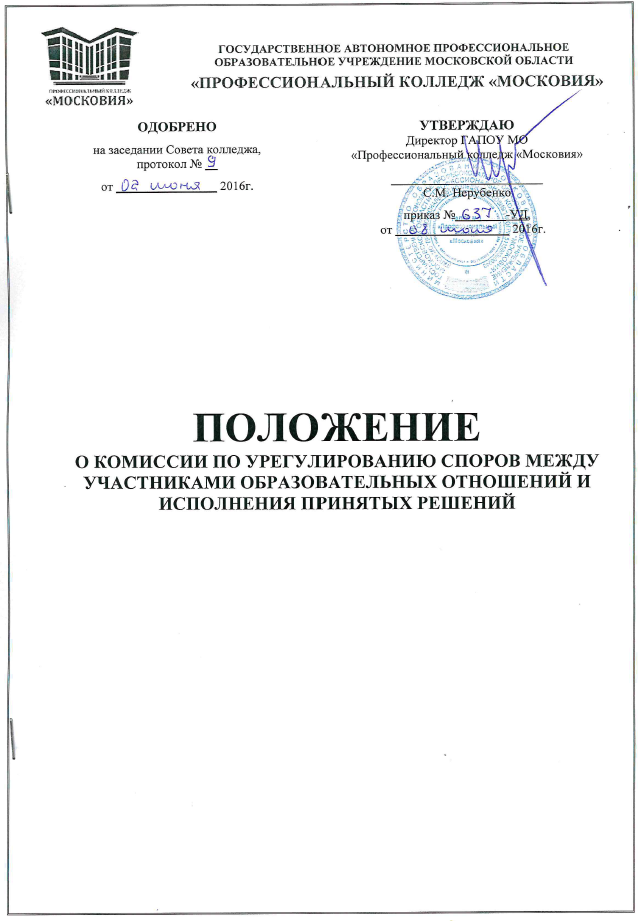 СОДЕРЖАНИЕ1. ОБЩИЕ ПОЛОЖЕНИЯ1.1. Настоящее Положение о комиссии по урегулированию споров между участниками образовательных отношений (далее – Положение) разработано на основе Федерального закона от 29.12.2012 №273-ФЗ «Об образовании в Российской Федерации» (часть 4 статья 45) с целью регламентации порядка ее создания, организации работы и принятия решений.1.2. Комиссия по урегулированию споров между участниками образовательных отношений (далее – Комиссия) государственного автономного профессионального образовательного учреждения «Профессиональный колледж «Московия» (далее – Колледж) создается в целях урегулирования споров между участниками образовательных отношений: обучающихся, родителей (законных представителей), педагогических работников и представителей  колледжа (в лице администрации)) по вопросам реализации права на образование, в том числе в случаях:возникновения конфликта интересов педагогического работника;применения локальных нормативных актов;обжалования решений о применении к обучающимся дисциплинарного взыскания;порядка проведения текущей и промежуточной аттестации обучающихся и государственной итоговой аттестации выпускников.2. порядок создания, организации работы, принятия решений2.1. Комиссия избирается на заседании Совета колледжа открытым голосованием в количестве шести человек сроком на один календарный год.2.2. В состав Комиссии в равных количествах входят представители родителей (законных представителей) несовершеннолетних обучающихся, представители работников колледжа, представители совершеннолетних обучающихся (при их отсутствии – работник колледжа, защищающий интересы обучающихся: заместитель директора по учебно-воспитательной работе, социальный педагог, инспектор по охране права детства, педагог-психолог и т.д.).2.3. Председателя Комиссии выбирают из числа членов Комиссии большинством голосов путем открытого голосования в рамках проведения заседания Совета колледжа.2.4. Срок полномочия председателя один год без права переизбраться на второй срок.2.5. Комиссия принимает заявления от преподавателей, сотрудников, обучающихся и их родителей (законных представителей) в письменной форме.2.6. Комиссия по поступившим заявлениям разрешает возникающие конфликты только на территории колледжа, только в полном составе и в определенное время (в течение 3-х дней с момента поступления заявления), заранее оповестив заявителя и ответчика.2.7. Решение Комиссии принимается большинством голосов и фиксируется в протоколе заседания Комиссии. Комиссия самостоятельно определяет сроки принятия решения в зависимости от времени, необходимого для детального рассмотрения конфликта, в том числе для изучения документов, сбора информации и проверки ее достоверности.2.8. Председатель Комиссии подчиняется Совету колледжа, но в своих действиях независим, если это не противоречит Уставу Колледжа, законодательству Российской Федерации.2.9. Председатель в одностороннем порядке имеет право пригласить для профилактической беседы педагога, сотрудника, обучающегося и его родителей (законных представителей), не собирая для этого весь состав Комиссии.2.10. Председатель имеет право обратиться за помощью к директору Колледжа для разрешения особо острых конфликтов.2.11. Председатель и члены Комиссии не имеют права разглашать информацию, поступающую к ним. Никто, кроме членов Комиссии, не имеет доступа к информации. Директор Колледжа и Председатель Совета колледжа лишь правдиво информируются по их запросу.2.12. Комиссия несет персональную ответственность за принятие решений.2.13. Решение Комиссии является обязательным для всех участников образовательных отношений в Колледже и подлежит исполнению в сроки, предусмотренные указанным решением.2.14. Решение Комиссии может быть обжаловано в установленном законодательством Российской Федерации порядке.3. права членов комиссииКомиссия имеет право:принимать к рассмотрению заявления любого участника образовательных отношений при несогласии с решением или действием руководителя, преподавателя, куратора, воспитателя, обучающегося;принимать решение по каждому спорному вопросу, относящемуся к ее компетенции;запрашивать дополнительную документацию, материалы для проведения самостоятельного изучения вопроса;рекомендовать приостанавливать или отменять ранее принятое решение на основании проведенного изучения при согласии конфликтующих сторон;рекомендовать изменения в локальных актах Колледжа с целью демократизации основ управления или расширения прав участников образовательных отношений.4. ОБязанности членов комиссииЧлены Комиссии обязаны:присутствовать на всех заседаниях Комиссии;принимать активное участие в рассмотрении поданных заявлений в устной или письменной форме;принимать решение по заявленному вопросу открытым голосованием (решение считается принятым, если за него проголосовало большинство членов Комиссии при присутствии ее членов в полном составе);принимать своевременно решение, если не оговорены дополнительные сроки рассмотрения заявления;давать обоснованный ответ заявителю в устной или письменной форме в соответствии с пожеланием заявителя.5. документация5.1. Документация Комиссии выделяется в отдельное делопроизводство.5.2. Заседания Комиссии оформляются протоколом.5.3. Утверждение состава Комиссии и назначение ее председателя оформляются приказом по Колледжу.5.4. Протоколы заседаний Комиссии сдаются вместе с отчетом за год Совету колледжа и хранятся в документах Совета три года.Приложение 1Председателю комиссии по урегулированию споров между участниками образовательных отношений и исполнения принятых решений ГАПОУ МО «Профессиональный колледж «Московия»______________________________ФИОот студента группы ____________________________________________________________ФИО «______»________________ 201__г.ЗАЯВЛЕНИЕ______________________________________________________________________________________________________________________________________________________________________________________________________________________________________________________________________________________________________________________________________________________________________________________________________________________________________________________________________________________________________________________________________________________________________________________________________________________________________________________________________________________________________________________________________________________________________________________________________________________________________________________________________________________________________________________________________________________________________________________________________________________________________________________________________________________________________________________________________________________________________________________________________________________________________________________________________________________________________________________________________________________________________________________________________________________________________________________________________________________________________________________________________________________________________________________________________________________________________________________________________________________________________________________________________________________________________ 				_________________Подпись							ДатаПриложение 2Государственное автономное профессиональное образовательноеучреждение московской области«профессиональный КОЛЛЕДЖ «московия»ПРОТОКОЛ № ________заседания комиссии по урегулированию споров между участниками образовательных отношений и исполнения принятых решений«_____» __________________ 201__г.На заседании присутствуют:председатель комиссии: фамилия, инициалы,члены комиссии:фамилия, инициалы,фамилия, инициалы,фамилия, инициалы.1. СЛУШАЛИ: заявление студента группы АА-000 фамилия, имя отчество полностью о излагается кратко суть претензий.2. ПОСТАНОВИЛИ: ____________________________________________________________________________________________________________________________________________________________________________________________________________________________________________________________________________________________________3. ГОЛОСОВАЛИ: принято единогласно/большинством голосов.ПРЕДСЕДАТЕЛЬ __________________________/ФИО/СЕКРЕТАРЬ ______________________________/ ФИО/Общие положения3порядок создания, организации работы, принятия решений3права членов комиссии4Обязанности членов комиссии4документация4